АБУОВА БИБИЖАН ПАРКУЛОВНА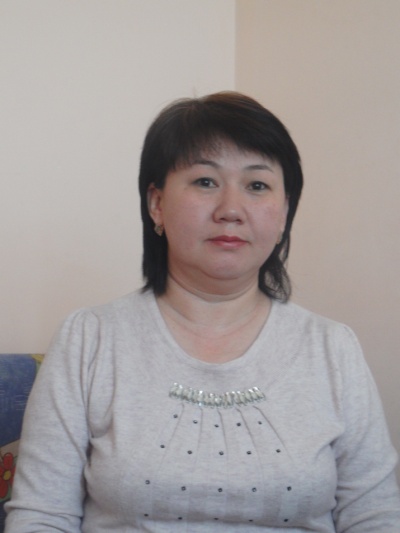 Ученая степень, ученое звание     магистр пед. наукМесто работы и должность  Алматинский технологический университет, ст.преподавательТелефон: (727) 293 52 84Е-mail: bibizhan @mail.ruОбразование и карьера: 1984-1989 -   Кировский государственный пединститут им. В.И.Ленина, факультет русского языка и литературы (г. Киров, Россия)                                      1989-1995 –  учитель русского языка и литературы  в ЮКО 1995-2008 -   учитель русского языка СШ № 125 г.Алматы                                                                         2008 -2012 – преподаватель русского языка профлицея № 3 г. Алматы2010-2012 – Институт магистратуры при КазНПУ им.  2011 –          научная стажировка в г.Вильнюсе (Литва)2012 – по настоящее время - ст.преподаватель русского языка кафедры «Государственного и иностранных языков» АТУОсновные научные публикации: автор более 20 научных и научно-методических трудов.Бауыржан Момыш-улы о проблемах народного образования - Журнал «БІЛІМ-ОБРАЗОВАНИЕ» № 2  2011. С.56-58Бауыржан Момыш-улы о проблемах народного образования. Журнал «Ізденіс -Поиск», март 2012 год. С. 238- 242(в соавторстве);Урок-дискуссия (По произведениям Н.А.Некрасова «Кому на Руси жить хорошо» и Ф.М.Достоевского «Преступление и наказание»). Сборник научных статей. (Ташкентский государственный  юридический  университет) Государственный язык: проблема и решения. Ташкент, ТГЮУ, № 3,  2013г. C.256-259 (в соавторстве);Профессиональный русский язык. Учебное пособие для студентов 2 курса специальности «Технология и проектирование текстильных материалов». Алматы: АТУ – 2013. – 128с. (в соавторстве);Профессиональный русский язык. Учебное пособие для студентов 2 курса специальности «Туризм», «Социально-культурный сервис». Алматы: АТУ – 2014. – 120с. (в соавторстве);Формы самостоятельной работы студентов по дисциплине «Профессиональный русский язык» Ғылыми мерзімді журнал «Тілтаным» Институт языкознания им. А.Байтурсынова, № 1, 2014г. Алматы.Государств.регистрационный номер №1799 (в соавторстве).Участие в международных научно-практических конференциях: Военно-патриотические взгляды Б.Момыш-улы – Международная конференция «Межкультурные взаимоотношения в Казахстане в процессе глобализации» Алматы, 30 сентября 2011г., с.163-168.(в соавторстве);Роль триединства языков в образовательном процессе - Международная научно-практическая конференция «Полиязычие в контексте межкультурной коммуникации», КазНПУ им.Абая Алматы, 2013г.- C.236-238.Применение информационных технологий на практических занятиях по русскому языку. Международная научно-практическая конференция. «Инновационное развитие пищевой, легкой промышленности и индустрии гостеприимства» АТУ, 17-18 октября 2013 г. С.586-587. (в соавторстве);Основные особенности трёхъязычия в образовательном процессе. Международная научно-практическая конференция «Наука и образование в современном мире». Караганда. РИО «Болашак-Баспа» 2015.- С. 291-294. (20 февраля 2015 год)Преподавание профессионального обучения русскому языку для студентов-нефилологов в техническом вузе. Международная научно-практическая конференция «Наука в эпоху дисбалансов»: сборник научных статей (г. Киев, 30 января 2015 год).– С.60-64.Терминологическая лексика в вычислительной технике. Международный научный журнал «Инновационная наука» РФ, г. Уфа. № 5, май 2015 год. С.65 - 67